Name  ________________________________WEDNESDAY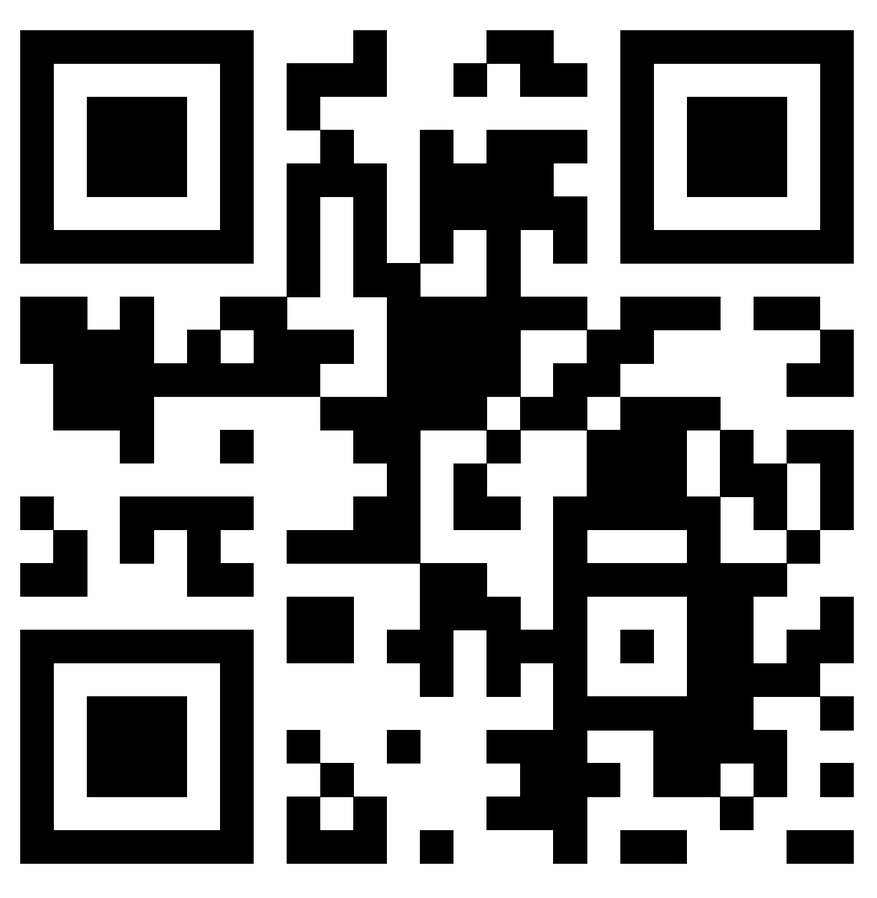 Write the multiplication sentence represented. 1.  					2.  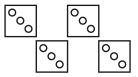 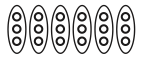       ____ groups of _____		    ____ groups of _____    _____ x _____ = _____	            _____ x _____ = _____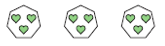 3.            	4. 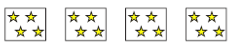       ____ groups of _____		    ____ groups of _____    _____ x _____ = _____	            _____ x _____ = _____Review4) What is the difference between 4,082 and 1,937?5) 6, 4 0 4			6)  3, 7 7 0-       6 3 2	       		 -    1, 6 3 17) Maria has spent 1,054 days in school since kindergarten.  Her little brother has spent 716 days in school.  How many more days has Maria spent in school than her brother?www.forrestmath.weebly.com Multiplication HW #1THURSDAYDraw an array to represent the facts below. 1.					2.  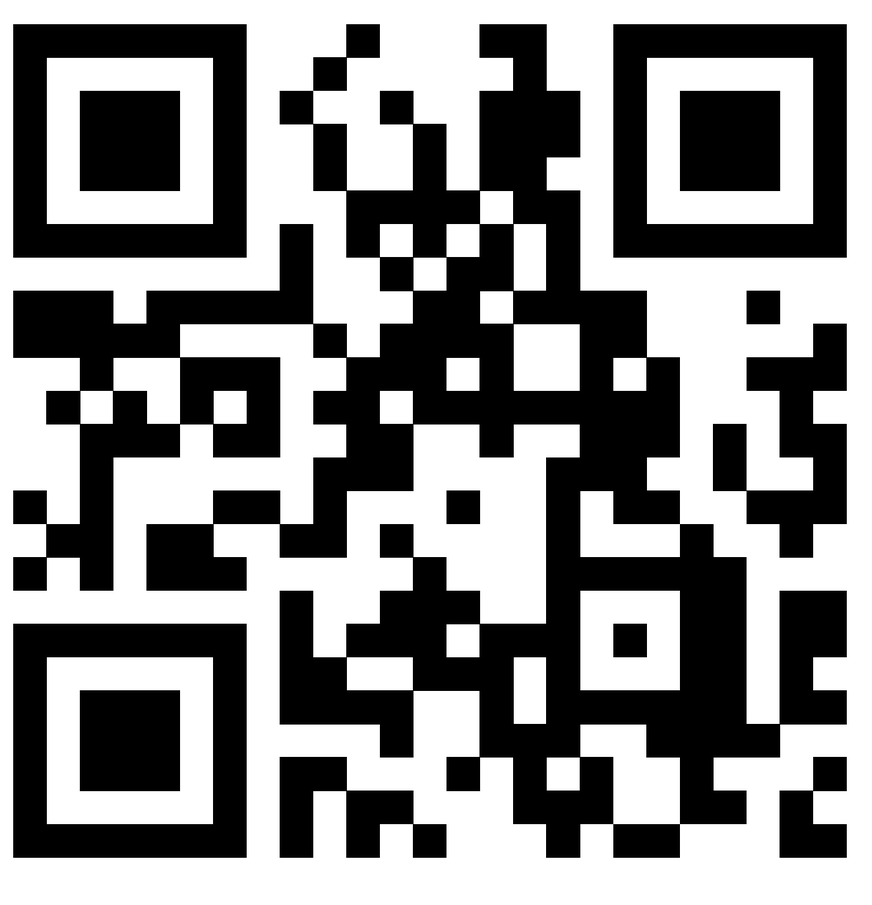 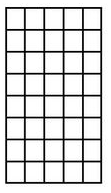 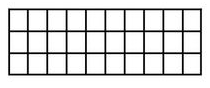 3.       				   4.				       _____ rows of _____		        ____ rows of _____    _____ x _____ = _____	                 _____ x _____ = _____ReviewCircle all of the numbers that round to 3,000.2,499              3,399            3,092               1,3992,712              3,951            2,199               2,8343,567              2, 513           3,709                3,289